7.12 spelling – Miss Axons groupLearn the first 10 words for this week – If you find them too easy learn some of the others.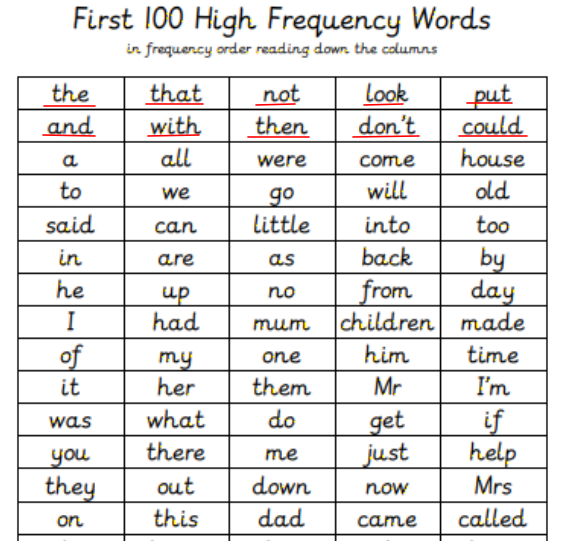 